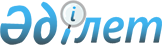 О признании утратившим силу решения Качирского районного маслихата от 16 сентября 2015 года № 4/47 "Об утверждении регламента маслихата Качирского района"Решение маслихата Качирского района Павлодарской области от 28 декабря 2017 года № 4/23. Зарегистрировано Департаментом юстиции Павлодарской области 16 января 2018 года № 5823
      В соответствии с подпунктом 4) пункта 2 статьи 46 Закона Республики Казахстан от 6 апреля 2016 года "О правовых актах", подпунктом 15) пункта 1 статьи 6 Закона Республики Казахстан от 23 января 2001 года "О местном государственном управлении и самоуправлении в Республике Казахстан", Качирский районный маслихат РЕШИЛ:
      1. Признать утратившим силу решение Качирского районного маслихата от 16 сентября 2015 года № 4/47 "Об утверждении регламента маслихата Качирского района" (зарегистрированное в Реестре государственной регистрации нормативных правовых актов за № 4724, опубликованное 15 октября 2015 года в газетах "Тереңкөл тынысы", "Заря").
      2. Контроль за исполнением настоящего решения возложить на постоянную комиссию Качирского районного маслихата по вопросам социальной сферы и законности.
      3. Настоящее решение вводится в действие по истечении десяти календарных дней после дня его первого официального опубликования.
					© 2012. РГП на ПХВ «Институт законодательства и правовой информации Республики Казахстан» Министерства юстиции Республики Казахстан
				
      Председатель сессии

Н. Карпенко

      Секретарь районного маслихата

С. Баяндинов
